        РАБОЧАЯ ГРУППА  ЖКХ БЛАГОУСТРОЙСТВО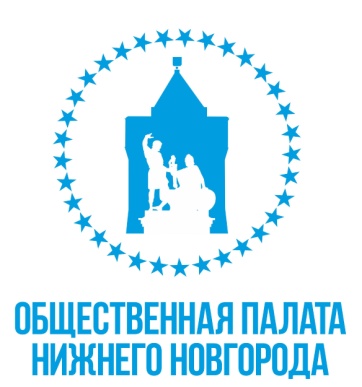 ОБЩЕСТВЕННОЙ ПАЛАТЫ НИЖНЕГО НОВГОРОДА603082, г. Нижний Новгород, Кремль, корпус 5, сайт: www.gorduma.nnov.ru, эл.почта: opnnov@mail.ru   Протокол совещания рабочей группы Общественной палаты города Нижнего Новгорода « ЖКХ благоустройство» и «Общественного совета»
 
от 24 января 2018 г.                                              г.Н.Новгород                                                                                 
Присутствовали:
 Члены Общественной палаты города Нижнего Новгорода: Каюмов А.А., Скворцов С.А.Члены Общественного совета: Маершин Г.В., Малафеев А.В., Глазов В.Б., Кулаков Р.А., Данилов П.Д., Эпштейн М.Л., Данилов П.Д.
Приглашённые эксперты: Нигматзянов Р.И., Автонеева Н.П.
 
Повестка дня обсуждения: Обсуждали: Порядок работы Общественного совета и взаимодействия с рабочей группойРешили:  Т.к. представители Общественного совета являются лидерами общественного мнения, они могутПодготавливать проекты писем, по волнующей теме, с конкретным конструктивным и достижимым предложением.Подготавливать проекты писем, реакция на общественно значимое событие, действие.Проекты писем и предложений вносятся в рабочую повестку ежемесячных встреч РГ.РГ принимает решение о вынесении вопросов на заседание Общественной палаты Нижнего Новгорода.Общественная палата может оказывать информационную поддержку проектам членов Общественного совета и общественным организациям при их общественной значимости по согласованию Совета ОП.